Месягутовская центральная межпоселенческаябиблиотека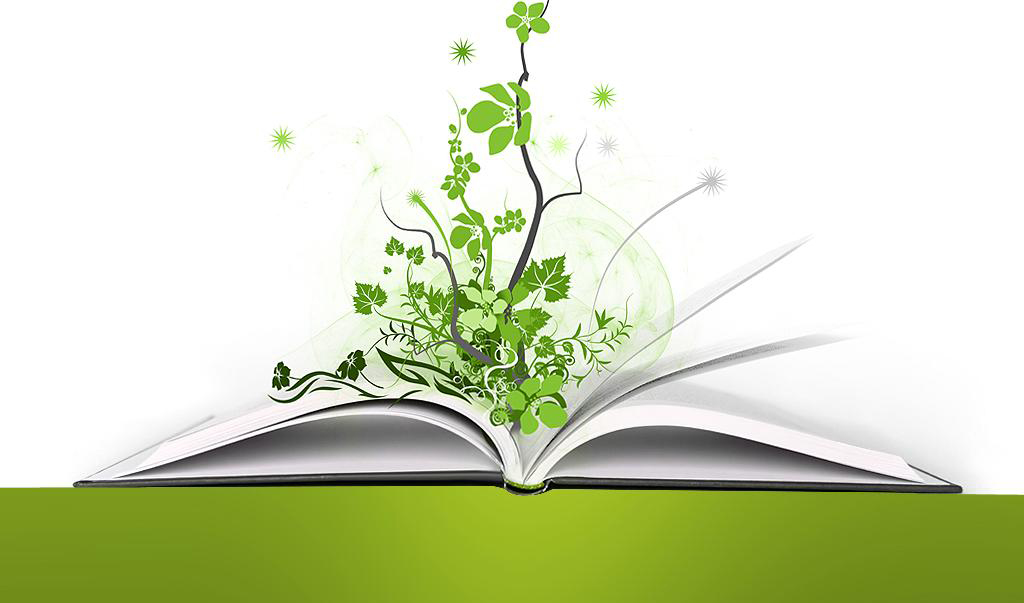  Книги, помогающие житьРекомендательный список литературы2016 г.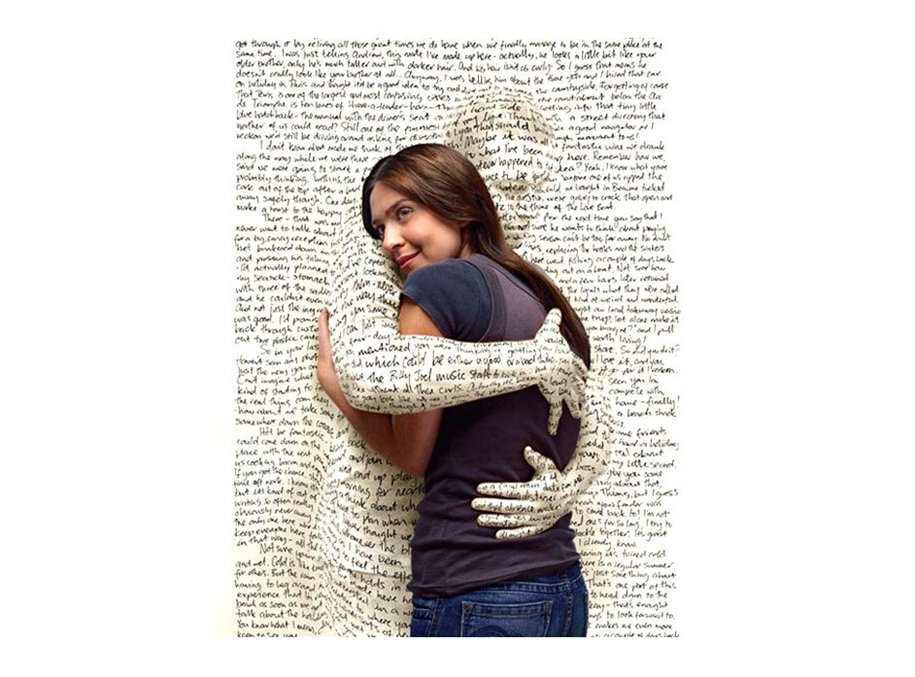     Представленные в библиографическом указателе книги – это не пособие по выживанию, предназначенное для инвалидов, а настоящая литература, позволяющая читателю любого возраста иначе взглянуть на проблемы людей с ограниченными возможностями здоровья.    Сегодня каждый десятый житель России имеет ту или иную группу инвалидности. Люди с ограниченными возможностями здоровья зачастую чувствуют себя обделенными, испытывают одиночество и замкнутость, как будто живут на одиноком острове.     Острова, где живут люди с инвалидностью, разбросаны по огромному миру здоровых людей. Между ними уже выстроено немало мостов – и, конечно, среди них – мосты – книги. Книги о сильных и мужественных людях, преодолевших тяжкий недуг или научившихся достойно жить с неизлечимой болезнью.      Книги всегда были "собеседниками" и "друзьями", помогали провести досуг, получить новые знания и впечатления, развить творческие способности и приобрести реальных, а не только виртуальных единомышленников. Тем, кто уже подрос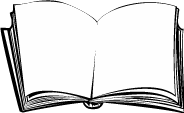 Бернетт Ф. Таинственный сад: РоманДесятилетняя англичанка Мэри Леннокс выросла в Индии. Родители Мэри скоропостижно умирают, и девочку отправляют в Англию к еѐ дяде – лорду Крейвену. Дядя не рад приезду своей племянницы. Уже десять лет он оплакивает потерю любимой жены, и ему некогда заниматься маленькой Мэри.Чтобы хоть как-то развлечься и не чувствовать себя одинокой, Мэри начинает исследовать огромный особняк дяди. В спальне покойной леди Крейвен пытливая исследовательница находит ключик от таинственного садика, такого же заброшенного и одичавшего, как и сама Мэри. И узнает страшную тайну семьи Крейвен. Жена лорда Крейвена умерла при родах, но еѐ ребенок, о существовании которого знает только лорд и прислуга, мальчик по имени Колин, живѐт в одной из комнат особняка. Он тяжело болен, не может ходить и никогда не выходит за пределы своей комнаты. Мэри приводит в порядок маленький садик и вывозит туда в инвалидной коляске Колина. Маленькая Мэри совершает большое чудо! Прогулки в садике исцеляют Колина. Он учится ходить и радоваться жизни. Более того, Мэри выводит из состояния вечного траура своего дядю, лорда Крейвена.Ермолаев Ю.И. Дом отважных трусишекДом отважных трусишек – так называет главный врач детское отделение больницы. А прототипом главного врача послужил знаменитый доктор Гавриил Абрамович Илизаров, который, точно сказочный волшебник, возвращает к жизни, казалось бы, неизлечимо больных людей, делает их здоровыми и счастливыми.Повесть рассказывает о мужестве маленьких пациентов, о самоотверженности врачей, о том, как вместе врачи и дети побеждают болезни. Повесть не документальна, но в ней рассказывается о том, какие новые методы лечения нашѐл и успешно применил зауральский доктор. Но самое важное то, что писатель прежде всего стремится показать маленьких пациентов, передать их огромное желание преодолеть свой недуг и стать здоровыми. Вместе с Надей Ермаковой и еѐ   подружками по палате читатель пройдѐт через многие испытания и узнает радость победы, которую одержала героиня книги над собой. И эта радость была для неѐ самой большой на свете.Эту книгу часто упоминают в числе незаслуженно забытых книг.Крапивин В.П. Самолет по имени СережкаРоме Смородкину из повести «Самолет по имени Сережка» одиннадцать лет. Половину жизни он провѐл в инвалидном кресле – в раннем детстве мальчик упал спиной на железный прут. Мама считает, что Роме лучше жить в интернате для инвалидов, где созданы специальные условия для таких ребят, как он. Но сам Рома другого мнения: «Мне казалось, что интернат похож на больницы, в которых я лежал много раз и подолгу. И которые мне тошно вспоминать. Опять будут палаты с кроватями в ряд, белые халаты, запах лекарств и кухни, который не исчезает в коридорах. Короче говоря, казѐнный дом. И ни единого уголка, где можно остаться одному. Я же там зачахну от тоски! Мне надо, чтобы вокруг были родные стены, которые я люблю до последней трещинки. Чтобы рядом всѐ было привычное, моѐ. Мой стеллаж с книгами, мой телевизор, мой булькающий и ворчливый кран на кухне, мой пылесос, с которым я управляюсь не хуже мамы. Мой балкон и мой двор за окнами. И чтобы мама была рядом каждый день. Вернее, каждое утро и каждый вечер... Неужели она этого не понимает?! А мама снова и снова заводила разговор об интернате: – Тебе нужен коллектив, товарищи. Такие же, как ты. Чтобы ты чувствовал себя равным среди равных... Но я не хотел быть таким равным. Нет, не подумайте, что я как-то по-нехорошему относился к инвалидам. Если бы я сам умел ходить, я мог бы вполне подружиться с больными ребятами и помогал бы им во всем. От души, а не из жалости. По-моему, такие ребята всегда должны быть с обыкновенными мальчишками и девчонками. И среди них стараться себя чувствовать равными».Рома всей душой стремится к чуду, которое смогло бы разорвать суровую реальность. И у него появляется друг, умеющий превращаться в самолѐт…Крапивин В. Та сторона, где ветер: ПовестьСпасая вместе с друзьями котѐнка, трѐхлетний Владик получил травму головы и ослеп. Сейчас ему уже одиннадцать лет, и он неустанно ведѐт борьбу со своей бедой. Рядом с Владиком – всѐ понимающий отец и верные друзья, всегда готовые прийти на помощь.Красавин Ю.В. Тѐплый переулокМальчик Митя попадает в больницу (а находится она в Тѐплом переулке). Отношения с ребятами в больничной палате у него не складываются. А все потому, что он отличается от них. Но не тем, что он из деревни, и не тем, что он смешно окает. А тем, что ему предстоит всего лишь одна несложная операция по исправлению сустава на руке. Он ненадолго задержится в больнице и вскоре вернѐтся домой. Другие ребята из палаты об этом могут только мечтать.А ещѐ эта повесть о первой любви, полной нежности и заботы. И о первой тяжкой утрате. Но, несмотря на это, Митя на протяжении всей своей жизни с большой теплотой вспоминает о Тѐплом переулке.Маршал А. Я умею прыгать через лужиПотрясающая книга Алана Маршалла про мальчика, который заболел полиомиелитом, когда ему было три года. Болезнь искривила его позвоночник, испортила      ноги, но      его      душа      и      воля      остались       невредимы. Эту книгу надо срочно прочесть всем людям, которые испытывают жалость к особенным детям. Люди! Особенные дети не понимают, что они особенные, пока вы - добренькие – не заставите их своей дурацкой жестокой жалостью понять это.   Эту книгу надо срочно прочесть всем людям, которые думают, что их особенности и ограничения имеют большое влияние – ограничивающее влияние – на их жизнь.    Алан со своим горбом и недействующими ногами научился ездить на лошади, а повзрослев, стал писателем, мужем и отцом. Его книга – гимн жизни, и, как и в жизни, возвышенным словам там места не нашлось – только рассказ о жизни мальчика, который в три года заболел полиомиелитом.Портер Э. ПолианнаУдивительная история девочки-сироты, которая при любых обстоятельствах умела радоваться жизни и смогла помочь многим людям, научив их своей любимой игре – игре в радость. Книга впервые увидела свет в 1912 году и с тех пор является одной из самых любимых и читаемых книг зарубежной классической детской литературы.Портер Э. Возвращение ПолианныПродолжение книги о Полианне, в которой уже повзрослевшая Полианна продолжает играть в свою замечательную игру и радоваться жизни. Книга вышла в свет в 1915 г. в ответ на многочисленные просьбы читателей.Самарский М. Радуга для другаСашка - новый подопечный лабрадора Трисона. Да-да, подопечный, именно так пес называет людей, которым помогает. А помощь Сашке нужна: он потерял зрение в автокатастрофе, и теперь собака-поводырь стала его лучшим другом. Благодаря искренней любви этой умной и преданной собаки, мальчик смог снова радоваться жизни. Однако приобретенный в специальной школе навык - не нападать на людей - сыграл с псом злую шутку... Его похитили! Но верный друг не будет сидеть, сложа лапы, он будет бороться, потому что нужен Сашке! Трисон должен вернуться к нему!Сегюр Гр. Де. Бесѐнок, или Славный малыйМожно ли научиться таким непростым вещам, как терпение и сострадание? Как сохранить любовь, когда рядом жестокость и лицемерие?.. На эти и многие другие нравственные вопросы пытается ответить история жизни и любви милой слепой девочки и озорного мальчишки-сироты.Шмитт Э-Э. Оскар и Розовая ДамаГлавный герой повести – десятилетний Оскар – болен лейкемией. Он пишет письма Господу Богу, с юмором и детской непосредственностью рассказывая о забавных и грустных происшествиях больничной жизни. За этим нехитрым рассказом кроется высокая философия бытия, смерти, страдания, к которой невозможно остаться равнодушным. Э-Э. Шмитт, нобелевский лауреат, один из самых ярких современных европейских писателей так рассказывает о своей повести«Оскар и Розовая Дама»: «Я, к сожалению, проводил из этого мира многих людей, которых любил. В основу «Оскара и Розовой Дамы» была положена не смерть ребѐнка, а смерть моей жены. Мне кажется, что, если в литературе нет того, что мы сами пережили, – нет и самой литературы. Я сам серьѐзно болел и тогда понял, как человек беззащитен в эти важные минуты, когда он теряет силы, когда приближается смерть. Я поправился, но почувствовал, что в моей ситуации было просто... неприлично выздоравливать. Мне было почти стыдно за это. И захотелось написать книгу, посвящѐнную болезни, которая говорила бы о том, как надо болеть и как относиться к смерти. Я подумал, что ребѐнок, вероятно, будет самым показательным и самым всеобъемлющим персонажем. Я обратил внимание, что дети гораздо более открыты, они реже скрывают от себя правду, чем взрослые, им важно говорить абсолютно откровенно о своей болезни и смерти».                                                                        Для тех, кто вырос Алексин А.Г. Раздел имущества«А	у	меня	была	родовая	травма.	Врач-акушер	на	миг растерялась,замешкалась. И в моей ещѐ ни о чем не успевшей поразмышлять голове произошло кровоизлияние, но, как сказал, утешая маму, один из лечивших меня врачей, «ограниченного характера». Характер был «ограниченный», а ненормальность охватила весь мой организм и стала всеобщей… Но история моей болезни вошла в историю: не потому, что я заболела, а потому, что в конце концов вылечилась».Заслуга в том, что героиня книги Вера выздоровела, полностью принадлежит еѐ бабушке. Искренние отношения бабушки и внучки, построенные на полном взаимопонимании и заботе, оказались целительными. Бабушка практически заменила Вере родителей, что вызвало ревность с их стороны. Бабушку Анисию и Веру разлучают…Амлинский В.И. Жизнь Эрнста Шаталова: РоманЖизнь главного героя – инвалида на костылях – мрачна, мучительна, тягостна. Положение усугубляют сложные отношения с соседями по коммунальной квартире. Но и такая жизнь не лишена радостей: «Я мыслю – значит, я существую. Да, мыслю, читаю, думаю, смотрю на людей, слушаю их или просто лежу, полузакрыв глаза, и тысячи сложнейших ощущений и ассоциаций трогают меня. Значит, я живой, значит, у меня есть мой собственный мир, исковерканный, но не лишѐнный смысла». «…ты должен усвоить: пока у тебя есть голова и сердце, ты обязан существовать не как обрубок, не как инвалид – раб своей немощи, а как личность. Как личность, которая знает то, что и другим неведомо. Пока у тебя варят мозги, мир ещѐ принадлежит тебе, и ты ещѐ живой, кое на что способный. Ты его ещѐ можешь перевернуть, этот мир, понимаешь?»«Бедные здоровые люди, они не понимают, что весь покой и здоровье их условны, что одно мгновение, одна беда – и всѐ перевернулось, и они сами уже вынуждены ждать помощи и просить о сострадании».Бажов П.П. Хрупкая веточка«У Данилы с Катей (это которая своего жениха у Хозяйки горы вызволила) ребятишек многонько народилось. Восемь, слышь-ко, человек, и все парнишечки… Ребятки здоровеньки росли. Только одному не посчастливилось. То ли с крылечка, то ли ещѐ откуда свалился и себя повредил: горбик у него расти стал. Баушки правили, понятно, да толку не вышло. Так горбатенькому и пришлось на белом свете маяться. Другие ребятишки, – я так замечал, – злые выходят при таком-то случае, а этот ничего – весѐленький рос и на выдумки мастер».Теперь уже сыну Данилы-мастера предстоит выдержать испытание Хозяйки Медной горы…     Варфоломеева С. Машка как символ веры: ПовестьАвтор повести – врач, главный детский онколог Московской области. Однажды неожиданно для себя она начала писать о девочке Маше: «Даже в страшном я пыталась найти что-то, что реально помогает родителям жить и бороться с болезнью вместе со своими детьми».     Вербовская А. Ангел по имени ТоликЭта повесть – о семье, о всеобщей любви к мальчику, который родился не таким, как все, но всю жизнь нес на себе печать ангела, и отзывалось это светом всеобщей любви. Эта книга написана с таким мастерством, теплом и искренностью, с такой психологической убедительностью, что долго будет отзываться в сердце.Вехова М. Бумажные маки: Повесть о детствеЭта книга написана взрослым о своѐм инвалидном детстве в попытке понять глубинный смысл страданий. «Я ведь была тем страдающим безвинно ребѐнком, одиноким в мире страха, крови, войны, ребѐнком, о котором можно было вопросить: каков смысл этой боли, одиночества, надвигающейся инвалидности — безысходного горя до конца дней? ...Когда я была больным ребѐнком, одиноким среди чужих, когда кричала от боли, грызла руки, мучилась в лихорадке, погружалась в страхи, — я жила этим — болью, жаром, страхом, была внутри страдания. А только отпускало, я, усталая, спала... Это взрослым было тяжело на меня смотреть извне... Сейчас, сама взрослая, я понимаю в полной мере, каково это — видеть муки ребѐнка. Но ведь и боль одинокого старика, обманутой девушки, избитой мужем женщины, юноши, попавшего в руки садистов, ужас и отчаяние ракового больного, умирающего в пустой квартире, — разве они меньше тех моих детских мук? Кто их может взвесить и сравнить? Возможно ли — жалеть одного больше, чем другого?.. Очищает ли страдание? Я видела и по себе знаю — подавляет, искажает, уродует.  Может быть, очищает сопротивление этим искажениям? Может быть, возвышает победа над своей слабостью?  Тогда мне нельзя отсекать себя теперешнюю от прошлой, зачѐркивать мои победы, такие тяжелые, давшиеся такой большой ценой, и отворачиваться от поражений, которые мне так много помогли понять...»Текст книги выложен на сайте Музея и Общественного Центра «Мир, прогресс, права человека» им. Андрея Сахарова: http://www.sakharov-.ru/asfcd/auth/auth_book.xtmpl?id=84159&aid=378Грин Дж. Виноваты звезды      Подростки, страдающие от тяжелой болезни, не собираются сдаваться. Они по-прежнему остаются подростками - ядовитыми, неугомонными, взрывными, бунтующими, равно готовыми и к ненависти, и к любви. Хейзел и Огастус бросают вызов судьбе. Они влюблены друг в друга, их терзает не столько нависшая над ними тень смерти, сколько обычная ревность, злость и непонимание. Они - вместе. Сейчас - вместе. Но что их ждет впереди?  Киз Д. Цветы для Элджернона: Роман«Доктор Штраусс говорит что с севодняшниво дня я должен записывать все что я думаю и что со мною случаица. Я незнаю зачем это нужно но он говорит это очинь важно для таво чтобы посмотреть использывать меня или нет. Я надеюсь они меня используют. Мисс Кинниен говорит может они сделают меня умным. Я хочу быть умным. Меня зовут Чарли Гордон. Мне 37 лет и две недели назад был мой день раждения.	Сейчас	мне	больше	писать	нечево	и	на	севодня	я кончаю». Тридцать лет назад это считалось фантастикой. Тридцать лет назад это читалось как фантастика. Сейчас это воспринимается как одно из самых человечных произведений новейшего времени, как роман пронзительной психологической силы (о человеке с особыми потребностями, прошедшем путь от отсталости до вершин интеллекта и в ясном уме понимающем, что неизбежен путь назад), как филигранное развитие темы любви и ответственности.Короленко В.Г. Слепой музыкантЭто произведение известного русского писателя связано не только с чисто литературными, но и с естественнонаучными, медицинскими проблемами. "Основной психологический мотив этюда составляет инстинктивное, органическое влечение к свету", – писал автор в предисловии к шестому изданию своей повести.Подробнее он рассуждал в одном из писем: "Мне говорили часто и говорят ещѐ теперь, что человек может тосковать лишь о том, что он испытал. Слепорождѐнный не знал света и не может тосковать по нѐм. Я вывожу это чувство из давления внутренней потребности, случайно не находящей приложения. Концевой аппарат испорчен – но весь внутренний аппарат, реагировавший на свет у бесчисленных предков, остался и требует своей доли света".Петя родился в богатой семье помещика. Мать, установив его слепоту, пыталась окружить младенца излишней опекой, начала баловать его, но еѐ брат Максим, потерявший на войне ногу, потребовал, чтобы к племяннику не проявляли "глупую заботливость, устраняющую от него необходимость усилий". И в дальнейшем дядя Максим оставался строгим и добрым другом Пете, не позволяя ему чувствовать свою неполноценность, в конце концов вселив в него уверенность в возможность духовного прозрения, что и происходит в финальной сцене повести: Петя, уже испытавший счастье семейной жизни, отец зрячего сына, став пианистом, завораживает своей игрой огромный зал.Критики отмечают, что повесть, редкая по силе оптимизма, дает убедительный пример несломленной судьбы, она очень поэтична и правдива в деталях.Крюкова Т.Ш. Костя + Ника =Это одна из самых популярных книг известной писательницы – повесть о силе любви, способной, казалось бы, безнадѐжно больного человека поставить на ноги.В одном из интервью автор книги сказала: «Меня часто спрашивают, были ли у меня в окружении люди, похожие на героев "Костя + Ника". Не было. К счастью, я не сталкивалась с теми проблемами, с которыми пришлось столкнуться им. Меня саму несказанно удивило появление именно таких героев. Когда я начинала эту книгу, мне и в голову не могло прийти, какой пласт я копну. Я думала, что напишу приключенческую книгу… но Костя и Ника оказались более сильными личностями и настояли на своѐм сюжете». Поняв, что замысел романа требует специальных знаний, Тамара обратилась за помощью к Валентину Дикулю, который, несмотря на занятость, нашѐл время не только для консультации, необходимой писателю, но и подсказал, каким образом чудо сделать реальностью. Таким образом, получилась книга, дающая надежду, которую с большим интересом обсуждают в школах- интернатах для детей с нарушением опорно-двигательного аппарата.Лиханов А.А. Солнечное затмение«Все беды – это солнечные затмения, – сказала Лена, – а жизнь – само солнце». У Лены хорошая, дружная семья. Но девочка в результате родовой травмы лишена возможности передвигаться. Почти всѐ время она проводит в интернате среди таких же больных. Теперь, летом, живя дома, она особенно болезненно ощущает своѐ несчастье. Еѐ переживания обостряет знакомство с Фѐдором, у которого свои проблемы: пьющий отец, вызывающий всеобщие насмешки.После знакомства с Фѐдором мироощущение Лены меняется, она по-новому видит окружающих людей. Если «…прежде этот водоворот еѐ не касался, там шла чья-то чужая и чуждая ей жизнь», то «теперь получалось, что это чуждое задевало еѐ…» Она особенно остро начинает чувствовать чужую беду. Девушка, раньше сосредоточенная только на своих переживаниях, теперь стремится помочь другим: «Доброта! Вот! Это единственное, чего желала теперь Лена. Бесконечно доброй – единственно такой! – желала она быть. Везде, всегда, со всеми».Юные герои и их ровесник-читатель начинают понимать: есть непреходящие общечеловеческие ценности. Но есть среди них и то, что особенно дорого юному человеку: умение понять себя и других, не ранить душу близкого, найти себя, своѐ место среди людей. А для Фѐдора самым важным стало осознание своей ответственности за всѐ происходящее в жизни: за себя, за родителей, а, главное, за тех, кто нуждается в его защите.Островский Н.А. Как закалялась стальОписанное в романе «необыкновенное время» включает первую мировую войну, Февральскую и Октябрьскую революции, гражданскую войну, борьбу с разрухой, бандитизмом, период индустриализации нашей страны и многое другое. Эти события формируют характер и психологию героев романа, новые представления о жизни, новую мораль. Всѐ это отражается на судьбе главного героя Павла Корчагина, жизнь которого проходит в стремительном движении. В пятнадцать лет Павка Корчагин сел на коня и с дивизией Григория Котовского участвовал в боях за установление власти Советов. Потом восстанавливал разрушенное хозяйство страны, прокладывал железнодорожную ветку из леса к городу, замерзающему без дров.Всѐ это не могло не сказаться на здоровье. И после героической жизни наступило ужасное для Павла бездействие: он прикован к постели. Но и во время болезни Корчагин ищет дело, полезное для людей. Поверженный жестокой, неизлечимой болезнью, он начал писать свой роман.В начале весны 1932 года в редакцию журнала «Молодая гвардия» принесли рукопись романа «Как закалялась сталь» молодого, неизвестного автора Николая Островского.Петросян М. Дом, в котором…На неком пустыре стоит дом-интернат для «особых детей», то есть не для детей со суперспособностями, как у профессора Ксавье из всем известного комикса и фильма «Люди «Икс»», это дети с какими-либо особенностями, отклонениями в развитии, дети-инвалиды, слепые, колясочники, у которых даже есть родители, но взрослые не могут или не хотят ими заниматься и привели их в этот необычный Дом, где они теперь учатся и живут до самого выпуска. Вроде бы, не самая приятная тема, однако почему-то современные писатели достаточно единодушно обращаются к ней, изображая детей-сирот, инвалидов, трудное во всех отношениях детство, полное жестокости, одиночества, непонимания, вражды.   Однако рассказывать о детстве, даже о трудном, можно по-разному, можно стараться разжалобить и напугать читателя, напрямую показав ему все возможные ужасы, происходящие с покинутыми родителями детьми (вполне реальные, к сожалению), смакуя каждую деталь и не придумывая ничего от себя, а можно попытаться преподнести эту тему как-то иначе, пропустив её через призму фантазии и фантастики, философии — именно этот не самый очевидный путь и выбрала Петросян. Полевой Б.Н. Повесть о настоящем человекеЛегендарная книга о лѐтчике – герое Великой Отечественной войны. В результате тяжелого ранения Алексей Мересьев лишился обеих ног, но ценой героических усилий вернулся в строй и продолжал летать. Многим людям эта книга помогла в трудную минуту. В послевоенные годы она возвращала к жизни отчаявшихся, влекла за собой сильных, стыдила малодушных, становилась другом и учителем. И сейчас кто-то впервые открывает страницы книги, чтобы прочесть о необыкновенной силе воли, мужестве и жизнелюбии.Семенова М.В. Там, где лес не растет: Фантастический романМария Семѐнова – первооткрыватель жанра славянской фэнтези. Главный герой еѐ нового романа Коренга ни в чѐм не уступает знаменитому Волкодаву. А в     чѐм-то и превосходит его. У Коренги есть одна отличительная особенность – он калека. На него наложено родовое проклятие – у Коренги не ходят ноги. Чтобы избавить свой род от векового проклятия, Коренга отправляется в путешествие на тележке, построенной его умельцем-отцом. Передвигаться Коренге помогает огромный волкодав Торон.Много приключений и испытаний довелось пережить им в пути. Чувство долга и ответственность за судьбу своего рода, честь и отвага Коренги и беззаветная преданность Торона своему хозяину позволили им достичь поставленной цели.Суортхаут (Свортаут) Г. Благослови зверей и детей: ПовестьВ 1877 году в США законом впервые был ограничен отстрел канадских бизонов с поездов. Впрочем, отстрел продолжался в других, не менее бесчеловечных формах: например, бизонов сгоняли за ограду, а жаждущие развлечений люди могли пострелять в них за деньги. Но не все воспринимали это как должное. Например, мальчишки-подростки из обычного скаутского летнего лагеря – их возили смотреть на такую «охоту» в соседний штат. И вот эти мальчишки потихоньку завели ночью лагерный грузовичок и поехали выпускать бизонов на свободу. Дорога длинная, и про каждого из них автор успел рассказать его историю. Все они были очень печальными – заброшенных детей с труднопреодолимыми сложностями развития не зря собрали в отряд под названием «Писуны». И поскольку каждый из них так или иначе пережил предательство взрослых, им было важно не предать бизонов, которые были в их глазах беззащитными жертвами. По книге бы снят известный фильм Стенли Крамера.Текст книги выложен на сайте «Великий Кристалл»: http://halbien.fromru.com/books.htmТитов В. Всем смертям назло: ПовестьСпасая жизни своих друзей шахтѐров во время аварии на одной из донбасских шахт, главный герой книги Сергей Петров получает множественные ранения и становится инвалидом: ампутированы обе руки. Выйдя из больницы, этот упрямый, целеустремлѐнный, волевой человек начинает борьбу за выход в большую и деятельную жизнь. Книга автобиографична. Она поражает своей искренностью. Ею зачитывались в 70-е годы. Она не потеряла своей притягательности и для современного читателя. Предисловие к книге написал автор легендарной «Повести о настоящем человеке» Борис Полевой.Недетское чтениеБогданова В. Я победила болезнь и беду          Героиню этой книги приговорили к инвалидному креслу после несчастного случая в горах и тяжелой травмы позвоночника. Списанная "в утиль" нашей бесчеловечной медициной, преданная и брошенная мужем, она была обречена на жалкое прозябание колясочницы. Казалось, жизнь кончена в 25 лет. Казалось, впереди ничего, кроме боли и отчаяния. Казалось, единственный выход - покончить со страданиями, вскрыв себе вены или выбросившись из окна. Но она не смирилась с поражением. Она сполна использовала тот единственный шанс из тысячи, что давали ей специалисты. Она преодолела все - и депрессию, и слабость, и равнодушие врачей. Она не только поднялась на ноги и заново научилась ходить, но вернулась к занятиям альпинизмом и вместе с любимым совершила восхождение на Эльбрус, возвратив себе и здоровье, и женское счастье! Грэндин Т., Скариано М. Отворяя двери надежды. Мой опыт преодоления аутизмаЭта книга – перевод уникальных воспоминаний Темпл Грэндин, женщины, сумевшей преодолеть аутизм и реализовать свой творческий и общественный потенциал.Книга выложена на сайте «Аутизм»: http://www.autism.ru/read.asp?id=15&vol=1Дилигенский Н. Слово сквозь безмолвиеКнига представляет собой рассказ автора — молодого человека с аутизмом, не владеющего речью в общепринятом понимании — о своей жизни, проблемах общения и обучения, взаимоотношениях с окружающими и т. д. Повествование ведѐтся в форме интервью, взятого О.С. Никольской — известным специалистом по аутизму, докт. психол. наук, зав. сектором Института коррекционной педагогики Российской Академии образования. При интервьюировании в качестве посредника выступал отец Н. Дилигенского, через которого автор общается с другими людьми описанным в книге способом. Из предисловия: «Необходимо сразу предупредить читателей, что предлагаемые записки не несут информации, связанной с какими-то особыми профессиональными интересами, — это не научное описание психического феномена или клинического случая. Как мне кажется, ценность этих записок общечеловеческая — они отражают уникальный жизненный опыт их автора, стремление понять себя, попытку пробиться из вынужденной изоляции к людям, надежду, что понимание поможет не только ему самому, но и другим в подобной ситуации».Книга выложена: в сетевой «Библиотеке Якова Кротова» http://www.krotov.info/lib_sec/05_d/dil/igensk.htm на сайте «Аутизм» http://www.autism.ru/read.asp?id=110&vol=5Кривошей Б. ПНИ на дороге в никудаВ книге Бориса Кривошея «ПНИ на дороге в никуда» есть такие слова: "...главное – не стыдиться своих детей! Не выгуливать по ночам, а больше быть с ними на людях. Наши дети – не Божья кара за наши грехи. Просто крест, который надо достойно нести с высоко поднятой головой".Текст выложен на сайте «Русский журнал» http://magazines.russ.ru/neva/2002/12/kriv.html        Титова Н. Записки из «параллельного мира»Эта книга о людях, волею судьбы родившихся или ставших инвалидами. Особенности жизни и быта людей с ограниченными физическими возможностями, отношение общества к ним, а также проблемы взаимоотношений здоровых людей и людей больных – вот что является предметом раздумий автора, человека, знающего эти проблемы изнутри, на личном опыте и на опыте своих товарищей по несчастью.Текст книги на сайте «Жизнь после травмы спинного мозга». http://paralife.narod.ru/library/titova.htm Фертман Б. Разорванный кругГ. Дубникова: «Книга Бориса Фертмана — всем нам подарок встречи с удивительным и неповторимым человеком. Почти два десятилетия отделяют еѐ от первоначальной журнальной публикации – с купюрами, без дополнительных глав, без стихов. Это и подарок самому автору – долгожданная встреча со своими невидимыми собеседниками, с которыми он предельно откровенен и которым опытом своей жизни говорит об очень многом».Текст	книги	выложен на сайте «Жизнь после травмы спинного мозга» : http://paralife.narod. ru/library/fertman /fertman_cont.htm     Цахерт К. и И. Встретимся в раю: Повесть«Моя любимая доченька! Я приехала в пансионат в Арденнах — он принадлежит одной моей хорошей приятельнице. Я радуюсь встрече с тобой, тому, что мы сможем поговорить, обменяться мыслями. Здесь я обрету покой, смогу полностью от всего отключиться и предаться воспоминаниям. Ты ушла от нас десять лет назад — в твой рай. И ты права — мы не потеряли тебя. Как ты беспокоилась за нас, как оберегала, всегда такая уверенная и сильная! У твоей постели, когда ты уже лежала без сознания, я в первый раз читала вслух всей нашей семье твой дневник, написанный тобой в последние недели твоей жизни прежде всего для нас. С самого начала моим искренним желанием стало сделать это твое завещание достоянием многих людей. Я уверена, что это и твоѐ желание. Я хочу попытаться, слушая своѐ сердце, пройти шаг за шагом самый напряжѐнный год в моей жизни, последний год в твоей — тебе было пятнадцать, шѐл шестнадцатый. Это был год, отмеченный взлѐтами радости и падением в бездну несказанной скорби, год забрезживших надежд и глубочайшего отчаяния. При всех нечеловеческих трудностях и бедах это был для нас год удивительных открытий и великих откровений. На наших глазах и с нами вместе наша жизнерадостная, юная, нормально развивающаяся девочка всего за год превратилась во взрослую, зрелую женщину. Все врачи и сѐстры, вообще все люди, принимавшие в этот период участие в твоей и нашей судьбе, испытали на себе твою притягательную силу. То, что ты умерла, как королева, сознательно прощаясь со всеми дорогими и близкими тебе людьми, успев ещѐ оставить наказ, как должна выглядеть торжественная церемония траурного прощания с тобой, явилось как бы милостью, ниспосланной тебе твоей судьбой».Текст книги – на портале по психоонкологии, интегративной онкологии, паллиативной и комплементарной медицине: http://www.rak.by/cgi- bin/article.cgi?a=151